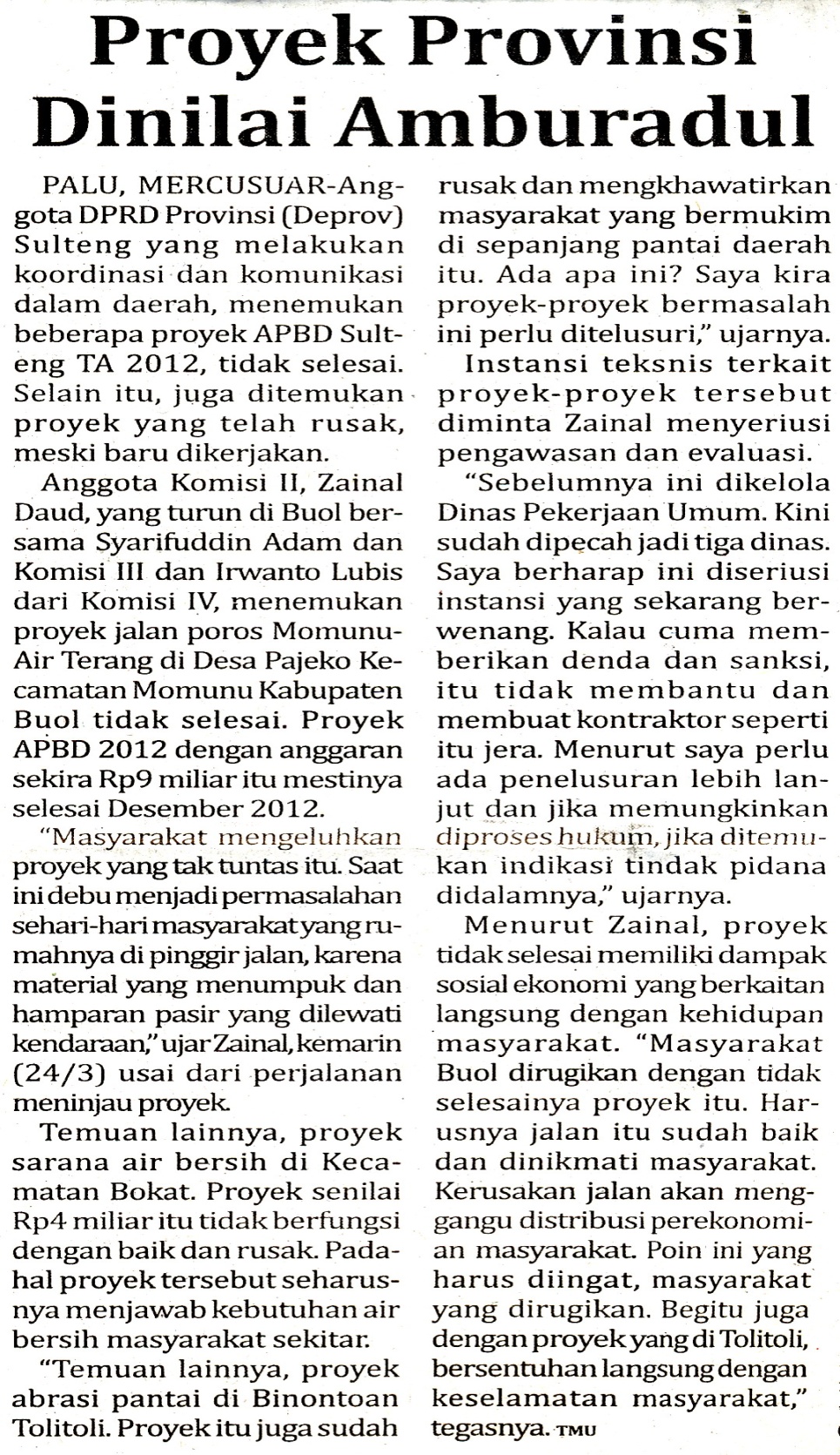 Harian    	:MercusuarKasubaudSulteng IHari, tanggal:Senin,25 Maret 2013KasubaudSulteng IKeterangan:Halaman 14 Kolom 7-8;KasubaudSulteng IEntitas:Provinsi Sulawesi TengahKasubaudSulteng I